中國文化大學教育部高教深耕計畫成果紀錄表計畫類別子計畫B2「融入中華文化涵養於教學」計畫子計畫B2「融入中華文化涵養於教學」計畫計畫名稱B2-2 涵養中華文化，落實於教學與課程B2-2 涵養中華文化，落實於教學與課程主題B2-2-3 「中華文化在地創新發展」計畫：理學院B2-2-3 「中華文化在地創新發展」計畫：理學院課程名稱中華文化專題中華文化專題演講日期111年4月25日  15:10-16:40111年4月25日  15:10-16:40主持人盧光輝院長主持盧光輝院長主持演講者郭俊男執行長 (金緻網路公司)郭俊男執行長 (金緻網路公司)內容（課程內容簡述/執行成效）主辦單位：理學院活動地點：以Microsoft Teams 線上方式辦理 參與人數：368人（教師14人、學生348人、行政人員6人、校外0人）內容：    理學院舉辦111年深耕計畫第一場中華文化在地創新發展專題演講，希望能培養同學中華文化科學思想與態度，以及面對與社會環境互動時，能有正確的判斷與解決問題的能力。本次活動邀請金緻網路公司郭俊男執行長主講，講題為：數據的力量 - AI的魔  力在農業的應用！，獲得師生熱烈迴響。執行成效：    藉由舉辦中華文化在地創新發展專題演講，以提升同學對中華文化的瞭解與體認，透過演講者知識及經歷的分享，讓在場師生獲益匪淺。主辦單位：理學院活動地點：以Microsoft Teams 線上方式辦理 參與人數：368人（教師14人、學生348人、行政人員6人、校外0人）內容：    理學院舉辦111年深耕計畫第一場中華文化在地創新發展專題演講，希望能培養同學中華文化科學思想與態度，以及面對與社會環境互動時，能有正確的判斷與解決問題的能力。本次活動邀請金緻網路公司郭俊男執行長主講，講題為：數據的力量 - AI的魔  力在農業的應用！，獲得師生熱烈迴響。執行成效：    藉由舉辦中華文化在地創新發展專題演講，以提升同學對中華文化的瞭解與體認，透過演講者知識及經歷的分享，讓在場師生獲益匪淺。相關圖片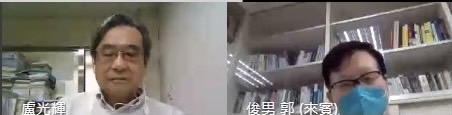 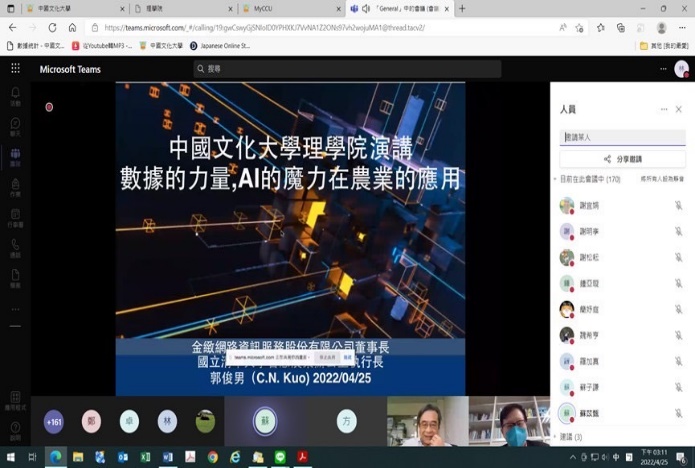 相關圖片盧光輝院長介紹講者郭俊男執行長主講相關圖片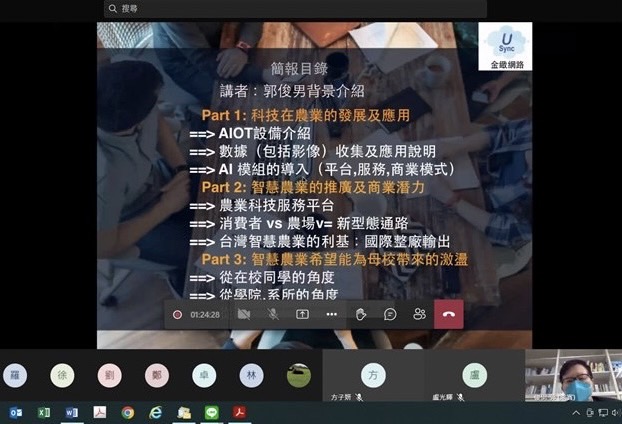 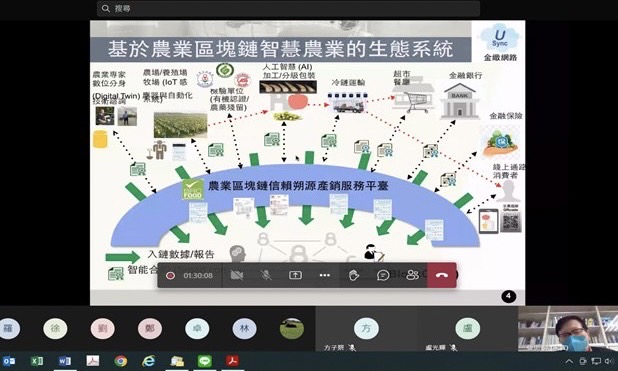 相關圖片演講情形演講情形相關圖片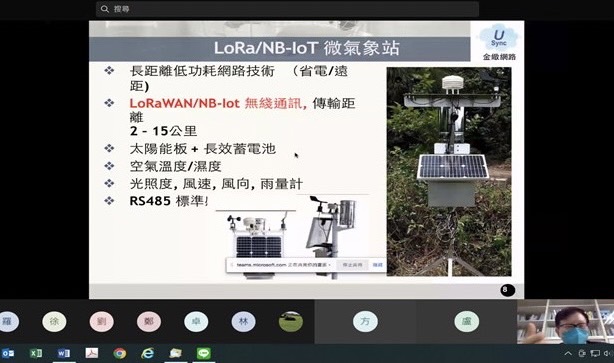 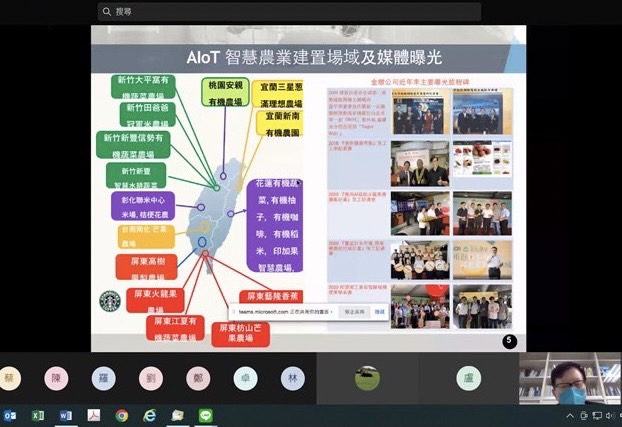 相關圖片演講情形演講情形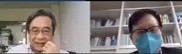 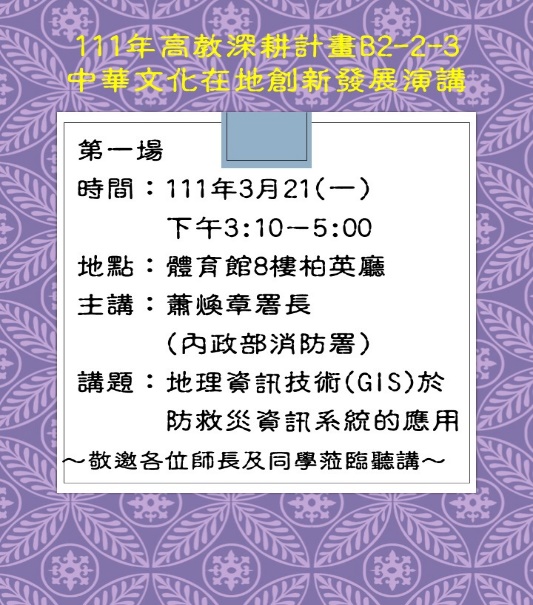 盧光輝院長感謝主講者疫情期間的支持海報